PACKAGE INFORMATIONCarmello’s provides many options to ensure your event meets every expectation.BOOKING A RESERVATIONOnce you have had the chance to review our service offerings, your next step is to contact Stephen, our general manager at 703-368-5522 or via email: stephen@carmellos.com . In order to reserve your date and time, a deposit of $750 is required.  Your deposit is applied to your balance the day of your event.  
Save the date deposits are non-refundable.  Your reservation can only be booked if you put down a deposit otherwise we cannot hold the room.GRATUITYA 20% gratuity will be added to the bill for service.  You are more than welcome to leave more for exceptional service.FOOD & BEVERAGE MINIMUM Amounts shown are for one room. If two rooms are needed a custom price can be arranged. (there is no rental fee, this is the minimum amount spent on food and beverage before tax and gratuity)Monday & TuesdayFirst 2.5 hours $1500, additional $350 per hourSunday, Wednesday & ThursdayFirst 2.5 hours $750, additional $250 per hourFriday & SaturdayFirst 2.5 hours $2000, additional $500 per hourHOURS OF OPERATIONOur banquet rooms are available to rent between 11 am and 11 pm seven days a week.  Carmello’s is closed on the following days: New Year’s Day, Memorial Day, Labor Day, Thanksgiving and Christmas.STATE & LOCAL TAX6% Commonwealth of Virginia Sales Tax4% City of Manassas Meals TaxPACKAGE ONEBread BasketPlated Carmello’s Garden SaladEntrées (choice of 2)Sides (choice of 2)Dessert (choice of 2)$48 per personPACKAGE TWOAppetizers (choice of 3)Bread BasketPlated Salad (choice of 2)Entrées (choice of 3)Sides (choice of 2)Dessert (choice of 2)$58 per personPACKAGE THREEAppetizers (choice of 4)Bread BasketPlated Salad or SoupEntrées (choice of 3)Sides (choice of 2)Desserts (choice of 3)Champagne or Cider Toast$72 per personCUSTOM PACKAGEDon’t see anything that fits?  We would be happy to customize a package specific to your needs.  We are experienced in handling all types of events from wedding rehearsal dinners, showers, presentations, conferences, birthday, anniversary and holiday parties. Note that pricing may be subject to change if reservation is 8 months to 1 year booked in advance. This is due to supplier price changes.BEVERAGESNon-alcoholic beverages including coffee, tea, soda, and water are included in all packages.We offer an espresso, cappuccino, and latte package for $9 per person.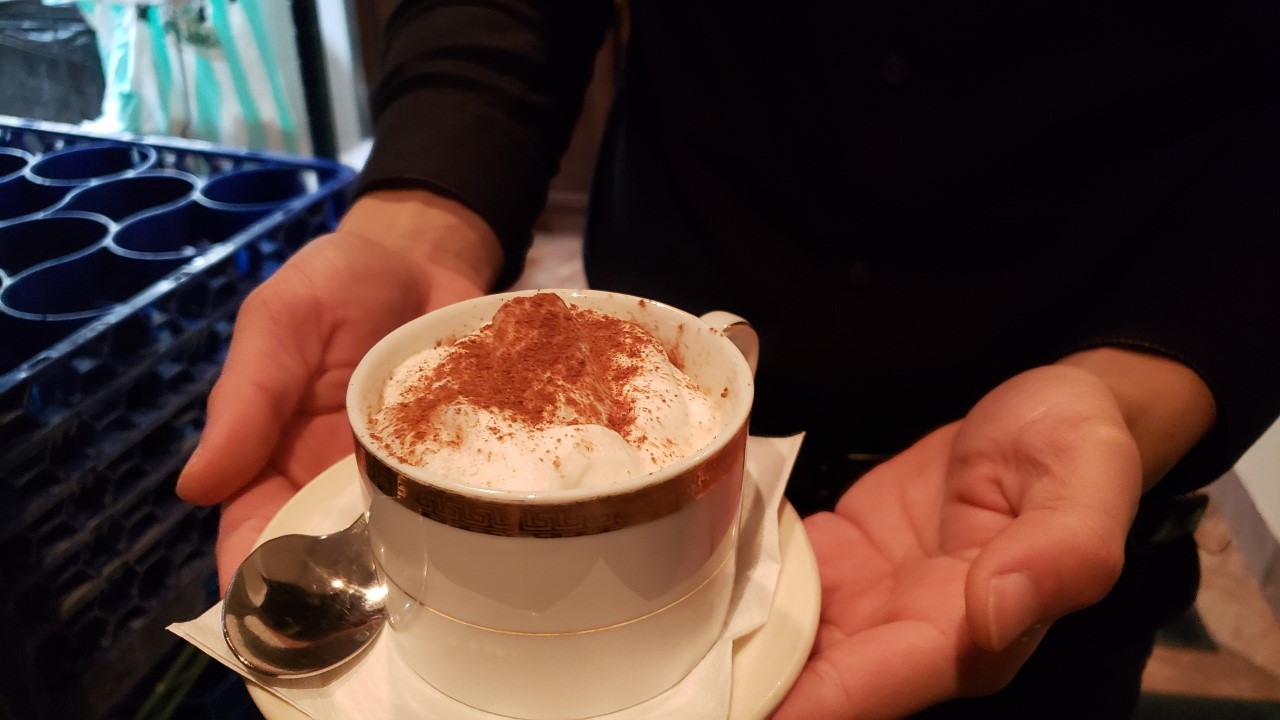 BEER, WINE, AND LIQUORThe full range of Carmello’s beer, wine and liquor offerings are available and are charged based on consumption. We will work with you to tailor your beverage offerings for your event. You may offer any combination of alcoholic choices at your expense or at your guests expense. 
Common examples are offering only beer and wine, limiting the number of drinks per guest, limiting the cost per drink, or limiting the total amount spent on alcohol on your check.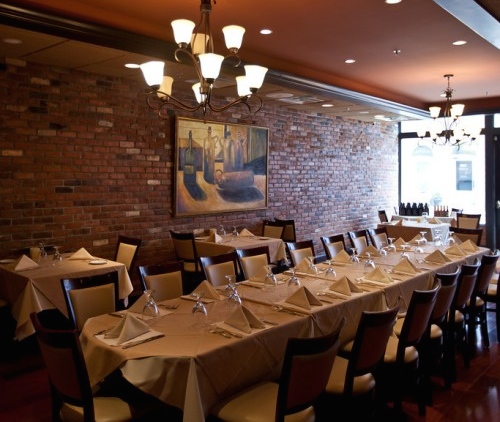 APPETIZERSBRUSCHETTATomatoes marinated in olive oil with garlic and basil, served on crispy bread and topped with creamy feta cheeseRISOTTO FRITTERSRisotto stuffed with mozzarella cheese lightly breaded and friedSTUFFED MUSHROOMS FIORENTINAStuffed with spinach, bacon and pine nutsSPITADA DE CAMARAOJumbo shrimp grilled and served in a lemon vinaigretteMINI BEEF WELLINGTONSPuff pastry stuffed with filet tips, shallots and mushrooms, drizzled with demi-glaceCALAMARI FRITTILightly battered and fried squidSALAD OPTIONSPORTUGUESE SALADCucumbers, red onion, black olives, baby greens and sliced tomato with our Portuguese vinaigretteCARMELLO’S GARDEN SALADTomatoes, chickpeas, carrots and baby greens with a homemade creamy Italian dressingCAESAR SALADTraditional Caesar salad with our homemade Caesar dressing accompanied with a crostiniENTRÈESLOMBO DE PORCO A PORTOPork tenderloin wrapped in bacon with a peppercorn demi-glazeGamberi Griglia GenoveseMarinated jumbo shrimp, angel hair pasta, julienne vegetables, sundried tomatoes and pine nuts, sautéed and tossed in pesto wine sauceBacalhau FiorentinaPan seared fresh filet of cod on a bed of sautéed spinach with garlic white wine sauceSALMON MAESTROSalmon, broiled and served with a champagne sauce with fresh herbs and a touch of lemonCHICKEN PIEDMONTESEChicken breast sautéed with Italian sausage, roasted peppers, and tomatoes with a white wine lemon butter sauceCHICKEN MARSALAChicken breast sautéed in a Marsala demi-glace with mushrooms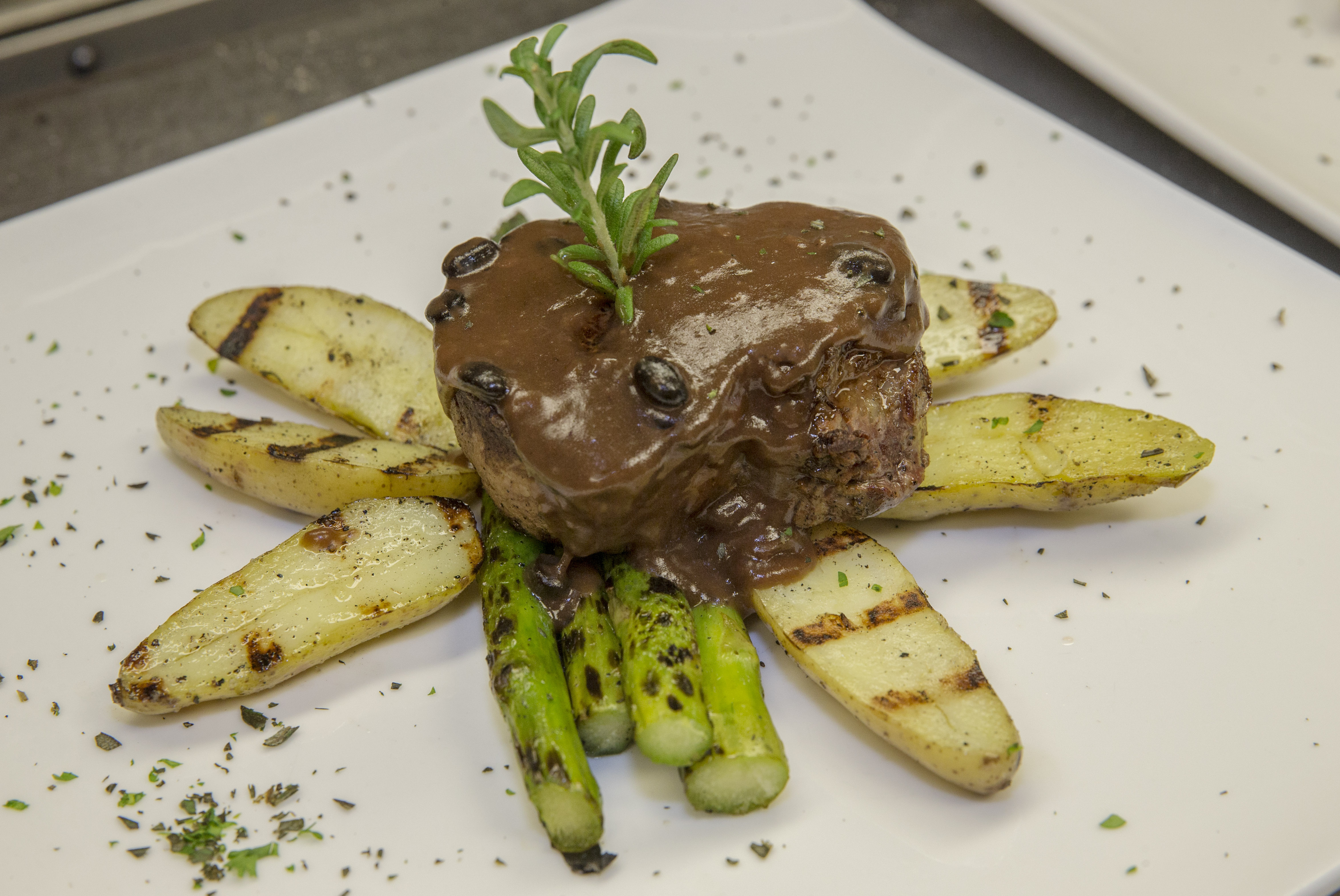       Lombo de VacaPREMIUM ENTRÉES (+$3 to package price to add any or all of these options) **Lombo de Vaca7 oz. Filet mignon grilled and served with a Madeira wine demi-glace with mushroomsVEAL PICATTAMedallions of fresh veal sautéed in a white wine lemon butter sauce garnished with capersPaella Valenciana
Chouriço, chicken, calamari, clams, mussels with tomato saffron ricePASTA OPTIONSRAVIOLI ALLA ROSEHomemade lobster ravioli garnished with seasonal vegetables with a lobster cream sauceAGNOLOTTI CON PESTORicotta cheese and spinach stuffed agnolotti served with artichoke hearts in a pesto cream sauce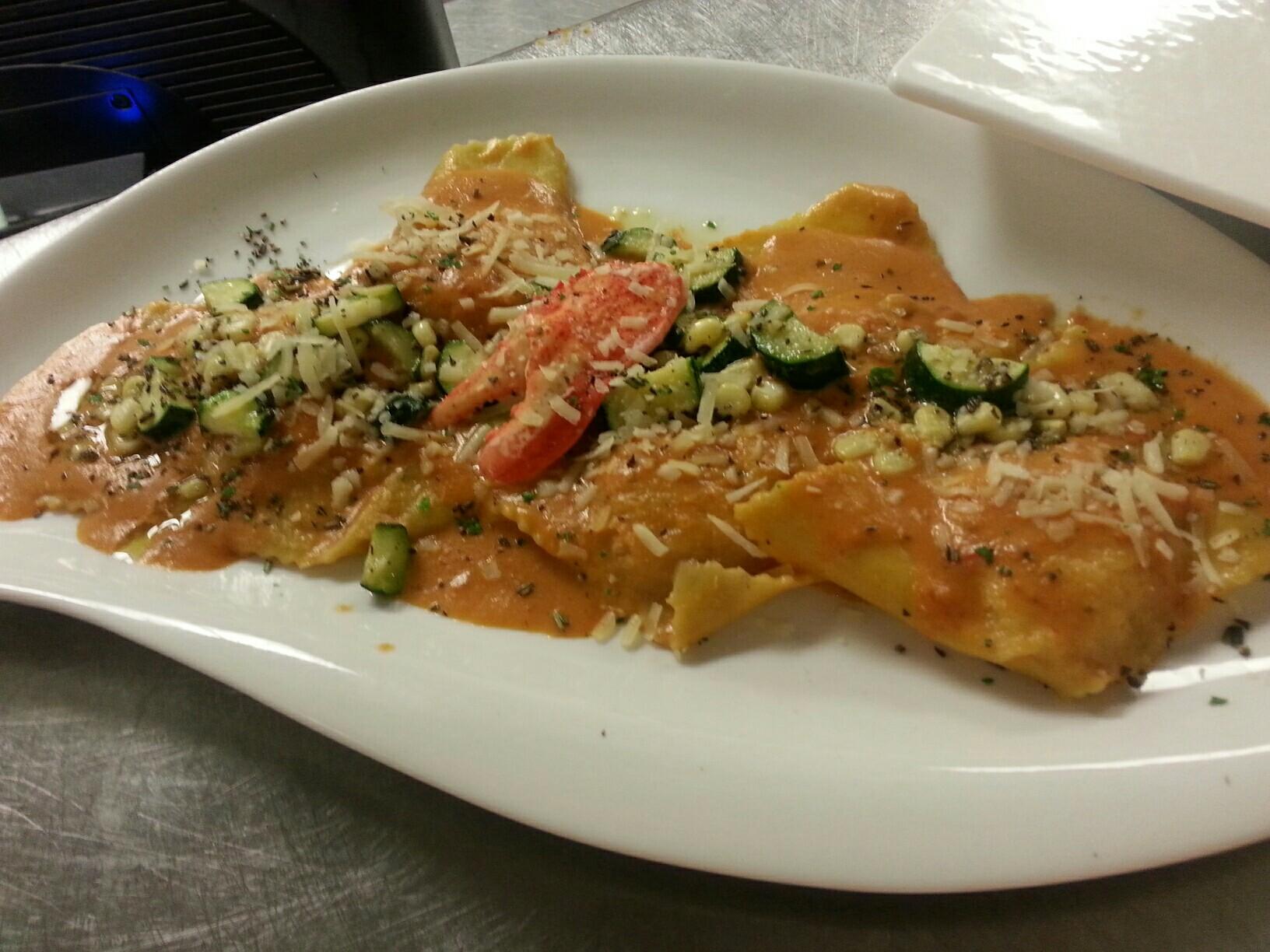       Ravioli alla RoseSIDESGoat Cheese Mashed PotatoesGarlic Herb Mashed PotatoesGarlic Herb Roasted PotatoesPenne Pasta with Marinara or Garlic Olive OilSeasonal VegetablesDESSERTCHOCOLATE HAZELNUT CAKEITALIAN TIRAMISUNEW YORK STYLE CHEESECAKE VANILLA BEAN CRÈME BRÛLÉEFRUIT SALAD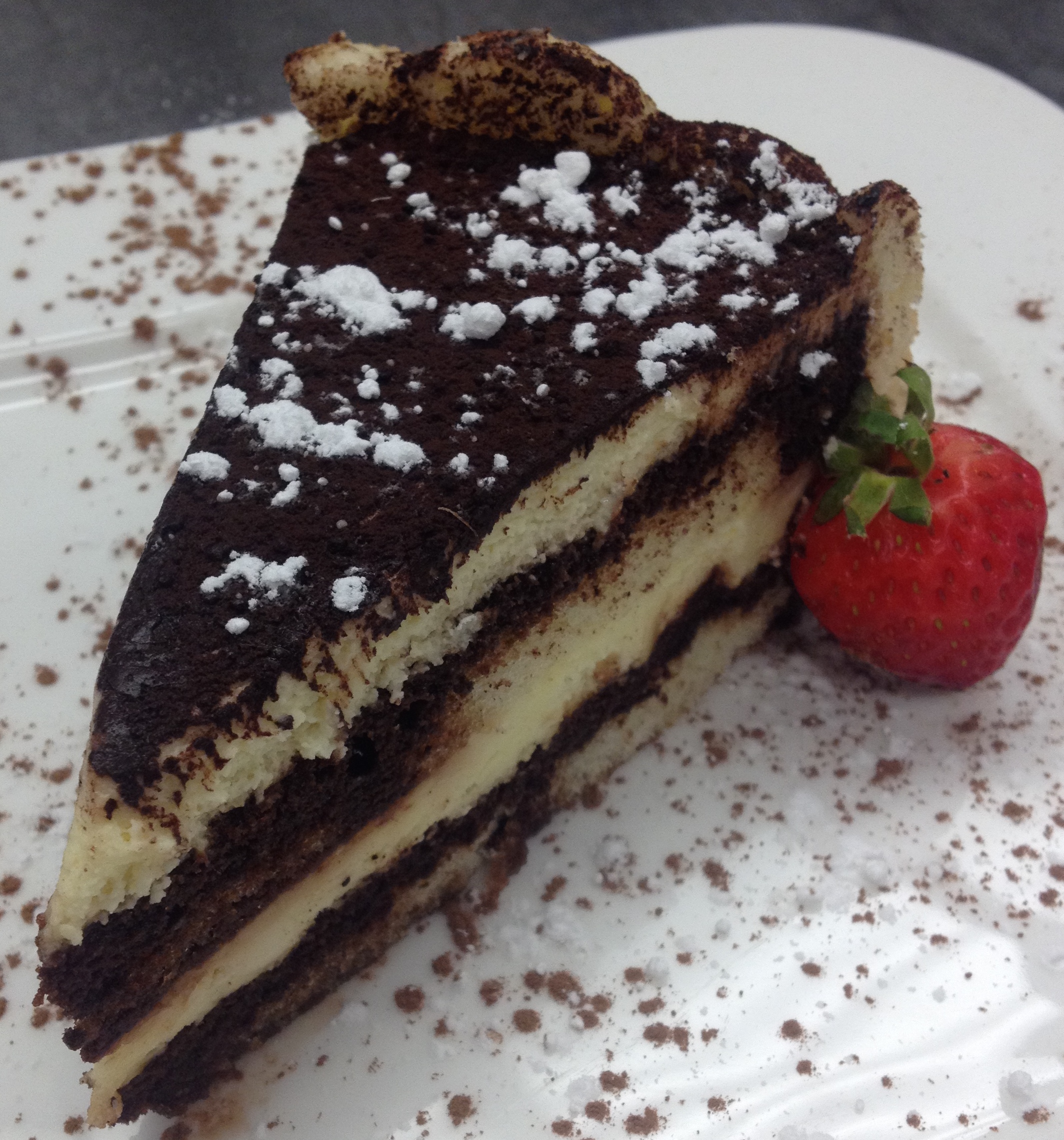 We have other entrée items available.  This is just a small sample of items we can prepare for your event.**All beef entrées are prepared medium unless otherwise specified.FREQUENTLY ASKED QUESTIONSWHERE CAN WE PARK?Free street parking is available after 5 pm everyday and on weekends.  Parking garage is located on Battle Street and Prince William Street one block away. WHEN IS FINAL GUEST COUNT DUE?One week before your event. This number is the minimum that you will be charged for. If you have guests that aren’t sure they can attend it is best to leave them out of this count. It is okay to add up to 4 people two days prior to your event, please notify your banquet coordinator as soon as possible.CHILDREN’S PRICING AND MENUPricing for children range from $8 - $12 per child. We have a full children’s menu available.HOW MANY PEOPLE CAN WE ACCOMMODATE?Out wine room fits up to 40 guests. Our larger room fits up to 65. For parties greater than 65 guests, both rooms can be booked and combined.TASTING
We offer tastings at a cost of $25 per person for up to four guests.  You may try up to 4 appetizers, 2 salad/soups, 3 entrées and 2 sides. Desserts are additional. DO YOU HAVE VEGAN, VEGETARIAN, AND GLUTEN FREE MENU ITEMS?Yes, we can make individual items to suit dietary or allergy needs.IS MY SAVE THE DATE DEPOSIT REFUNDABLE?No, save the date deposits are non-refundable.CAN I DECORATE THE ROOM?Decorations are limited to the tables. No confetti please. Nothing may be placed on the walls, the ceiling, or the credenza. We can take delivery of floral arrangements 24 hours in advance. HOW MANY HOURS CAN WE RESERVE THE BANQUET ROOM?As many as you like as long as you meet the food and beverage minimumHOW DO YOU RESERVE THE BANQUET ROOM?Once you have had the chance to review our service offerings, the next step is to contact Stephen, our banquet coordinator and check for availability.  In order to reserve your date and time, a deposit of $750 is required.  The deposit is applied to your balance the day of your event.  Save the date deposits are non-refundable. Your reservation can only be confirmed once a deposit is made to hold the room.SEATING ARRANGEMENTS?Our standard set-up are rounds that seat 6-7 guests. Standard rehearsal dinner tables are u-shaped, according to the amount of guests to be seated this may change.CAN I BRING MY OWN DESSERTS?Yes, as long as they are from a professional bakery.  Cake cutting/plating fee is $2.5 per person.CAN WE BRING IN OUR OWN WINE?Yes, we have a $25 per 750 ml bottle corking fee.MUSICWe provide light background music. We do not allow DJ’s, live bands or any amplified music.
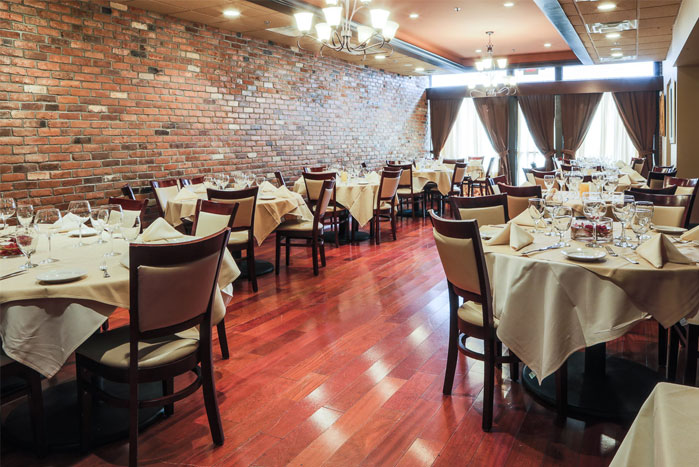 